                KARTA ZGŁOSZENIA UCZESTNIKA 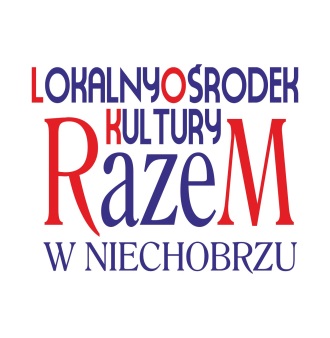  NA WARSZTATY WAKACYJNE PN.  ,, LATO PEŁNE PRZYGÓD’’ORGANIZOWANE PRZEZ LOKALNY OŚRODKEK KULTURY „RAZEM” W NIECHOBRZUImię i Nazwisko dziecka …………………………………………………………………………………………………Adres . ……………………………………………………. 
kod: …….. - ………… miejscowość ………………………………………..Data urodzenia: dzień ………. miesiąc ……… rok ……… PESEL dziecka: ………….…………………………..telefon kontaktowy do Rodziców:…………………………………………………………….Dodatkowe informacje o dziecku ( choroby, przeciwwskazania, itp.)………………………………………………………………………………………………………………………………………………………………………………………………………………………………Nie wyrażam  zgody na samodzielny powrót mojego dziecka do domu z warsztatów wakacyjnych Wyrażam zgodę  na leczenie i operację ratującą życie mojego dziecka w razie konieczności podczas zajęć w czasie warsztatów wakacyjnych. Wyrażam zgodę na udział w wycieczkach pieszych i autokarowych organizowanych w ramach warsztatów wakacyjnych w okresie: 26.06.2017r  – 30.06.2017 r.
………………………………………………………………….						                       data i podpis rodziców lub prawnych opiekunówW przypadku jakichkolwiek zmian w sposobie odbioru lub powrotu dziecka pisemne informacje należy przekazać organizatorowi wakacyjnych warsztatów.Zgodnie  z ustawą o ochronie danych osobowych / Dz. U. Nr 133 poz. 883 / wyrażam zgodę na przechowywanie i przetwarzanie przez  LOK ,,Razem”  danych osobowych naszych i dziecka oraz osób upoważnionych do odbioru  dziecka, w celach związanych 
z przyjęciem i pobytem na warsztatach wakacyjnych naszego dziecka.Data ..................................................         …………………......................................................                                                                               podpisy rodziców /prawnych opiekunów     Wyrażam zgodę na publikowanie na stronie internetowej LOK ,,Razem” i boguchwala.pl  zdjęć naszego dziecka z  wszelkich zajęć organizowanych  na warsztatach wakacyjnych, w których będzie brało udział.                                                                                   ……………………………………………………………………………..                                                                                   podpisy rodziców lub prawnych opiekunówUpoważnienieUpoważniam następujące osoby do odbioru mojego dziecka z wakacyjnych warsztatów: ( imię nazwisko, nr dowodu osobistego, stopień pokrewieństwa) ...........................................................................................................................................................................................................................................................................................................................................................................................................................................................………………………………………………………………………………………………....Data ..................................................              ………………….....................................................                                                                                podpisy rodziców /prawnych opiekunów                                                OświadczenieOświadczam, że moje dziecko ......................................................................... może na moją odpowiedzialność wychodzić samodzielnie po zakończonych warsztatach  i wracać do domu po uprzednim zgłoszeniu opiekunowi. 